UBC Division of Cardiology Academic Practice PlanPilot Project Research
NOTE:For grants starting January 1st, Progress and Final Reports due November 1st end of business dayFor grants starting July 1st, Progress and Final Reports due May 1st end of business dayPlease Complete:Progress:Grant submitted/Awarded (Title, agency, duration, amount)Manuscripts submitted/accepted/published (Title, date of submission/acceptance, full citation if applicable)Abstracts submitted/accepted/published (Title, date of submission/acceptance, full citation if applicable)General progress  (Please list your original specific aims and under each specific aim, indicate progress in terms of successes, failures, challenges, modifications of protocol etc.)Cardiology Grand Rounds (intended to provide feedback to the Division by providing an overview of your general area of research and to highlight your personal efforts/results in this area)Title:Date Presented or Date Scheduled:Project Budget statement.  Please provide a copy of the UBC FMS ledger for the account covering the period to date for either a Progress Report, or an End of Grant Report.  (If you need assistance, UBC Finance can print the ledger for you.)Attachments (include copies only of accepted abstracts, publications and award letters if applicable)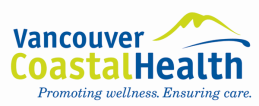 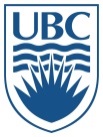 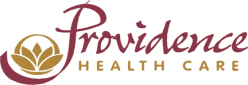 UNIVERSITY OF BRITISH COLUMBIA DIVISION OF CARDIOLOGYUNIVERSITY OF BRITISH COLUMBIA DIVISION OF CARDIOLOGYUNIVERSITY OF BRITISH COLUMBIA DIVISION OF CARDIOLOGYAnnual Progress Report or End-of-Grant Report (state which ):Name:Title of Project:Total Duration of Funding:Indicate Period of Time Reflected in this Report:Date of this Report: